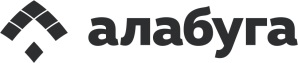 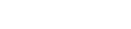 ДОГОВОРхолодного водоснабжения (на техническую воду)г. Елабуга                                                                                                    «__» ______________ 20__ г.Акционерное общество «Особая экономическая зона промышленно-производственного типа «Алабуга», именуемое в дальнейшем организацией  водопроводно-канализационного хозяйства, в лице ____________________________, действующего на основании _________________________, с одной стороны, и ___________________________, именуемое в дальнейшем  абонентом,  в лице _______________________________, действующего на основании __________________________, с другой стороны, именуемые в  дальнейшем  сторонами,  заключили  настоящий договор о нижеследующем:I. ПРЕДМЕТ ДОГОВОРА1. По настоящему договору организация водопроводно-канализационного хозяйства, осуществляющая холодное водоснабжение, обязуется подавать абоненту через присоединенную водопроводную сеть из централизованных систем холодного водоснабжения холодную (техническую) воду.Абонент обязуется оплачивать принятую холодную (техническую) воду (далее - холодная вода) установленного качества в объеме, определенном настоящим договором, и соблюдать предусмотренный настоящим договором режим ее потребления, обеспечивать безопасность эксплуатации находящихся в его ведении водопроводных сетей и исправность используемых им приборов учета.2. Граница балансовой принадлежности водопроводных сетей абонента и организации водопроводно-канализационного хозяйства указывается в акте о разграничении балансовой принадлежности по форме согласно приложению № 1.3. Граница эксплуатационной ответственности по водопроводным сетям абонента и организации водопроводно-канализационного хозяйства указывается в акте о разграничении эксплуатационной ответственности по форме согласно приложению № 2.    Местом исполнения обязательств по настоящему договору является _________________________________________________________________________________________________.                              (указать место)II. СРОКИ И РЕЖИМ ПОДАЧИ (ПОТРЕБЛЕНИЯ) ХОЛОДНОЙ ВОДЫ4. Датой начала подачи (потребления) холодной воды является «__» ___________ 20__ г.5. Режим подачи (потребления) холодной воды (гарантированный объем подачи воды (в том числе на нужды пожаротушения), гарантированный уровень давления холодной воды в централизованной системе водоснабжения в месте присоединения) указывается по форме согласно приложению № 3 в соответствии с условиями подключения (технологического присоединения) к централизованной системе холодного водоснабжения.III. СРОКИ И ПОРЯДОК ОПЛАТЫ ПО ДОГОВОРУ6. Оплата по настоящему договору осуществляется абонентом по тарифам на техническую воду, устанавливаемым в порядке, определенном законодательством Российской Федерации о государственном регулировании цен (тарифов). Тариф на момент заключения договора, в соответствии с постановлением Государственного комитета РТ по тарифам __ от __ года, составляет:- на холодную (техническую) воду с 01.01.201_ года по 30.06.201_ года – __  руб./куб. м, без учета НДС (18%), с 01.07.201_ года по 31.12.201_ года – __ руб./куб. м, без учета НДС (18%).Тариф в течение срока действия договора может быть изменен уполномоченным органом регулирования. Изменение тарифа вводится со дня изменения  тарифа уполномоченным органом регулирования. В случае изменения тарифа производится корректировка ежемесячного платежа Абонента без дополнительного письменного оформления. Сообщение об изменении тарифа производится официально письменным уведомлением.Общая сумма договора составляет ______________ (____________________) рублей __ копеек, в том числе НДС 18%. 7. Расчетный период, установленный настоящим договором, равен одному календарному месяцу. Абонент вносит оплату по настоящему договору в следующем порядке:- авансовый платеж в размере 60 процентов от стоимости объема воды, потребленной абонентом за предыдущий месяц (для абонентов, договоры с которыми заключены менее одного месяца назад, - стоимости гарантированного объема воды, указанного в настоящем договоре), вносится до 18-го числа текущего месяца, на основании оригинала счета выставляемого, организацией водопроводно-канализационного хозяйства не позднее 10-го числа текущего месяца;- оплата за фактически поданную в истекшем месяце холодную воду с учетом средств, ранее внесенных абонентом в качестве оплаты за холодную воду в расчетном периоде, осуществляется до 10-го числа месяца, следующего за месяцем, за который осуществляется оплата, на основании счета на оплату, акта приема-передачи оказанных услуг и счета-фактуры, выставляемых к оплате организацией водопроводно-канализационного хозяйства не позднее 5-го числа месяца, следующего за расчетным месяцем.В случае если объем фактического потребления холодной воды за истекший месяц, определенный в соответствии с Правилами организации коммерческого учета воды, сточных вод, утвержденными постановлением Правительства Российской Федерации от 4 сентября 2013 г. № 776 «Об утверждении Правил организации коммерческого учета воды, сточных вод» (далее - Правила организации коммерческого учета воды, сточных вод), окажется меньше объема воды, за который абонентом была произведена оплата, излишне уплаченная сумма засчитывается в счет последующего платежа за следующий месяц.Датой оплаты считается дата поступления денежных средств на расчетный счет организации водопроводно-канализационного хозяйства.Счета-фактуры должны быть оформлены в соответствии с требованиями пунктов 5 и 6 статьи 169 Налогового кодекса Российской Федерации, постановлением Правительства РФ от 26.12.2011 № 1137 «О формах и правилах заполнения (ведения) документов, применяемых при расчетах по налогу на добавленную стоимость».8. При размещении узла учета и приборов учета не на границе эксплуатационной ответственности величина потерь холодной воды, возникающих на участке сети от границы эксплуатационной ответственности до места установки прибора учета, составляет ________________. Указанный объем подлежит оплате в порядке, предусмотренном пунктом 7 настоящего договора, дополнительно к оплате объема потребленной холодной воды в расчетном периоде, определенного по показаниям приборов учета.9. Сверка расчетов по настоящему договору проводится между организацией водопроводно-канализационного хозяйства и абонентом не реже чем 1 раз в год либо по инициативе одной из сторон путем составления и подписания сторонами соответствующего акта. Сторона настоящего договора, инициирующая проведение сверки расчетов, уведомляет другую сторону о дате проведения сверки расчетов не менее чем за 5 рабочих дней до даты ее проведения. В случае неявки стороны к указанному сроку для проведения сверки расчетов сторона, инициирующая проведение сверки расчетов, составляет и направляет другой стороне акт о сверке расчетов в 2 экземплярах любым доступным способом (почтовое отправление, телеграмма, факсограмма, телефонограмма, информационно-телекоммуникационная сеть «Интернет»), позволяющим подтвердить получение такого уведомления адресатом. В таком случае срок на подписание акта сверки расчетов устанавливается в течение 3 рабочих дней со дня его получения. В случае неполучения ответа в течение более 10 рабочих дней после направления стороне акта о сверке расчетов акт считается признанным (согласованным) обеими сторонами.IV. ПРАВА И ОБЯЗАННОСТИ СТОРОН10. Организация водопроводно-канализационного хозяйства обязана:а) осуществлять подачу абоненту холодной воды установленного качества и в объеме, установленном настоящим договором;б) обеспечивать эксплуатацию водопроводных сетей, принадлежащих ей на праве собственности или на ином законном основании и (или) находящихся в границах ее эксплуатационной ответственности, в соответствии с требованиями нормативно-технических документов;в) соблюдать установленный режим подачи холодной воды;г) предоставлять абоненту информацию в соответствии со стандартами раскрытия информации в порядке, предусмотренном законодательством Российской Федерации;д) отвечать на жалобы и обращения абонента по вопросам, связанным с исполнением настоящего договора, в течение срока, установленного законодательством Российской Федерации;е) при участии абонента, если иное не предусмотрено Правилами организации коммерческого учета воды, сточных вод, осуществлять допуск узлов учета, устройств и сооружений, предназначенных для подключения к централизованной системе холодного водоснабжения, к эксплуатации;ж) опломбировать абоненту приборы учета без взимания платы, за исключением случаев, предусмотренных Правилами организации коммерческого учета воды, сточных вод, при которых взимается плата за опломбирование приборов учета;з) предупреждать абонента о временном прекращении или ограничении холодного водоснабжения в порядке и случаях, которые предусмотрены настоящим договором и нормативными правовыми актами Российской Федерации;к) принимать необходимые меры по своевременной ликвидации аварий и повреждений на централизованных системах холодного водоснабжения, принадлежащих ей на праве собственности или на ином законном основании, в порядке и сроки, которые установлены нормативно-технической документацией;л) обеспечивать установку на централизованной системе холодного водоснабжения, принадлежащей ей на праве собственности или на ином законном основании, указателей пожарных гидрантов в соответствии с требованиями норм противопожарной безопасности, следить за возможностью беспрепятственного доступа в любое время года к пожарным гидрантам, находящимся на ее обслуживании;м) уведомлять органы местного самоуправления и структурные подразделения территориальных органов федерального органа исполнительной власти, уполномоченного на решение задач в области пожарной безопасности, в случае временного прекращения или ограничения холодного водоснабжения о невозможности использования пожарных гидрантов из-за отсутствия или недостаточности напора воды в случае проведения ремонта или возникновения аварии на ее водопроводных сетях;н) осуществлять организацию и эксплуатацию зон санитарной охраны источников хозяйственно-бытового водоснабжения в соответствии с законодательством Российской Федерации санитарно-эпидемиологическом благополучии населения;о) уведомлять абонента о графиках и сроках проведения планового предупредительного ремонта водопроводных сетей, через которые осуществляется холодное водоснабжение.11. Организация водопроводно-канализационного хозяйства вправе:а) осуществлять контроль за правильностью учета объемов поданной (полученной) абонентом холодной воды;б) осуществлять контроль за наличием самовольного пользования и (или) самовольного подключения абонента к централизованной системе холодного водоснабжения и принимать меры по предотвращению самовольного пользования и (или) самовольного подключения к централизованной системе холодного водоснабжения;в) временно прекращать или ограничивать холодное водоснабжение в порядке и случаях, которые предусмотрены законодательством Российской Федерации;г) иметь беспрепятственный доступ к водопроводным сетям, местам отбора проб холодной воды и приборам учета в порядке, предусмотренном разделом VI настоящего договора;д) инициировать проведение сверки расчетов по настоящему договору.12. Абонент обязан:а) обеспечивать эксплуатацию водопроводных сетей, принадлежащих ему на праве собственности или на ином законном основании и (или) находящихся в границах его эксплуатационной ответственности, в соответствии с требованиями нормативно-технических документов;
б) обеспечивать сохранность пломб и знаков поверки на приборах учета, узлах учета, задвижках обводной линии, пожарных гидрантах, задвижках и других устройствах, находящихся в границах его эксплуатационной ответственности, соблюдать температурный режим в помещении, где расположен узел учета холодной воды (не менее +5 °C), обеспечивать защиту такого помещения от несанкционированного проникновения, попадания грунтовых, талых и дождевых вод, вредных химических веществ, гидроизоляцию помещения, где расположен узел учета холодной воды, и помещений, где проходят водопроводные сети, от иных помещений, содержать указанные помещения в чистоте, не допускать хранения предметов, препятствующих доступу к узлам и приборам учета, а также механических, химических, электромагнитных или иных воздействий, которые могут искажать показания приборов учета;в) обеспечивать учет получаемой холодной воды в порядке, установленном разделом V настоящего договора, и в соответствии с Правилами организации коммерческого учета воды, сточных вод, если иное не предусмотрено настоящим договором;г) устанавливать приборы учета на границах эксплуатационной ответственности или в ином месте, определенном настоящим договором;д) соблюдать установленный настоящим договором режим потребления холодной воды;е) производить оплату по настоящему договору в порядке, размере и в сроки, которые определены настоящим договором;ж) обеспечивать беспрепятственный доступ представителей организации водопроводно-канализационного хозяйства или по ее указанию представителям иной организации к водопроводным сетям, местам отбора проб холодной воды и приборам учета в порядке и случаях, которые предусмотрены разделом VI настоящего договора;з) содержать в исправном состоянии системы и средства противопожарного водоснабжения, принадлежащие ему или находящиеся в границах (зоне) его эксплуатационной ответственности, включая пожарные гидранты, задвижки, краны и установки автоматического пожаротушения, устанавливать соответствующие указатели согласно требованиям норм противопожарной безопасности;и) незамедлительно уведомлять организацию водопроводно-канализационного хозяйства и структурные подразделения территориальных органов федерального органа исполнительной власти, уполномоченного на решение задач в области пожарной безопасности, о невозможности использования пожарных гидрантов из-за отсутствия или недостаточного напора холодной воды в случаях возникновения аварии на его водопроводных сетях;к) уведомлять организацию водопроводно-канализационного хозяйства в случае перехода прав на объекты, в отношении которых осуществляется водоснабжение, устройства и сооружения, предназначенные для подключения (технологического присоединения) к централизованным системам холодного водоснабжения, а также в случае предоставления прав владения и (или) пользования такими объектами, устройствами или сооружениями третьим лицам в порядке, установленном разделом IX настоящего договора;л) незамедлительно сообщать организации водопроводно-канализационного хозяйства обо всех повреждениях или неисправностях на водопроводных сетях, сооружениях и устройствах, приборах учета, о нарушении целостности пломб и нарушении работы централизованной системы холодного водоснабжения;м) обеспечивать в сроки, установленные законодательством Российской Федерации, ликвидацию повреждения или неисправности водопроводных сетей, принадлежащих ему на праве собственности или на ином законном основании и (или) находящихся в границах его эксплуатационной ответственности, и устранять последствия таких повреждений или неисправностей;н) предоставлять иным абонентам и транзитным организациям возможность подключения (технологического присоединения) к водопроводным сетям, сооружениям и устройствам, принадлежащим ему на законном основании, только при наличии согласия организации водопроводно-канализационного хозяйства;о) не создавать препятствий для водоснабжения абонентов и транзитных организаций, водопроводные сети которых присоединены к водопроводным сетям абонента;п) представлять организации водопроводно-канализационного хозяйства сведения об абонентах, водоснабжение которых осуществляется с использованием водопроводных сетей абонента, по форме и в объеме, которые согласованы сторонами настоящего договора;р) не допускать возведения построек, гаражей и стоянок транспортных средств, складирования материалов, мусора и древопосадок, а также не осуществлять производство земляных работ в местах устройства централизованной системы водоснабжения, в том числе в местах прокладки сетей, находящихся в границах его эксплуатационной ответственности, без согласования с организацией водопроводно-канализационного хозяйства;с) осуществлять организацию и эксплуатацию зон санитарной охраны источников хозяйственно-бытового водоснабжения в соответствии с законодательством Российской Федерации о санитарно-эпидемиологическом благополучии населения.13. Абонент имеет право:а) получать от организации водопроводно-канализационного хозяйства информацию об изменении установленных тарифов на холодную (техническую) воду;в)  привлекать  третьих  лиц  для  выполнения  работ по устройству узла по предварительному уведомлению организации водопроводно-канализационного хозяйства;б) инициировать проведение сверки расчетов по настоящему договору;в) осуществлять в целях контроля качества холодной воды отбор проб холодной воды, в том числе параллельных проб, принимать участие в отборе проб холодной воды, осуществляемом организацией водопроводно-канализационного хозяйства.V. ПОРЯДОК ОСУЩЕСТВЛЕНИЯ КОММЕРЧЕСКОГО УЧЕТА ПОДАННОЙ(ПОЛУЧЕННОЙ) ХОЛОДНОЙ ВОДЫ, СРОКИ И СПОСОБЫ ПРЕДОСТАВЛЕНИЯОРГАНИЗАЦИИ ВОДОПРОВОДНО-КАНАЛИЗАЦИОННОГО ХОЗЯЙСТВАПОКАЗАНИЙ ПРИБОРОВ УЧЕТА14. Для учета объемов поданной абоненту холодной воды стороны используют приборы учета, если иное не предусмотрено Правилами организации коммерческого учета воды, сточных вод.15. Сведения об узлах учета, приборах учета и местах отбора проб холодной воды указываются по форме согласно приложению № 4.16. Коммерческий учет поданной (полученной) холодной воды в узлах учета обеспечивает абонент.17. Количество поданной холодной воды определяется стороной, осуществляющей коммерческий учет поданной (полученной) холодной воды, в соответствии с данными учета фактического потребления холодной воды по показаниям приборов учета, за исключением случаев, когда такой учет осуществляется расчетным способом в соответствии с Правилами организации коммерческого учета воды, сточных вод.18. В случае отсутствия у абонента приборов учета абонент обязан в срок до «____»_______________20____г. установить приборы учета холодной воды и ввести их в  эксплуатацию  в  порядке,  установленном законодательством Российской Федерации.    19.  Сторона,  осуществляющая  коммерческий  учет поданной (полученной) холодной   воды,  снимает  показания  приборов  учета  на  последнее  число расчетного  периода,  установленного настоящим договором, либо определяет в случаях, предусмотренных законодательством Российской Федерации, количество поданной  (полученной)  холодной  воды расчетным способом, вносит показания приборов  учета  в  журнал  учета  расхода  воды,  передает  не позднее 25 (Двадцать пятого) числа отчетного месяца 20. Передача сторонами сведений о показаниях приборов учета и другой информации осуществляется любыми доступными способами, позволяющими подтвердить получение такого уведомления адресатами (почтовое отправление, телеграмма, факсограмма, телефонограмма, информационно-телекоммуникационная сеть «Интернет»).VI. ПОРЯДОК ОБЕСПЕЧЕНИЯ АБОНЕНТОМ ДОСТУПА ОРГАНИЗАЦИИВОДОПРОВОДНО-КАНАЛИЗАЦИОННОГО ХОЗЯЙСТВА К ВОДОПРОВОДНЫМСЕТЯМ, МЕСТАМ ОТБОРА ПРОБ ХОЛОДНОЙ ВОДЫ И ПРИБОРАМУЧЕТА (УЗЛАМ УЧЕТА)21. Абонент обязан обеспечить доступ представителям организации водопроводно-канализационного хозяйства или по ее указанию представителям иной организации к местам отбора проб холодной воды, приборам учета (узлам учета) и иным устройствам в следующем порядке:а) организация водопроводно-канализационного хозяйства или по ее указанию иная организация предварительно, не позднее 15 минут до проведения обследования и (или) отбора проб, оповещает абонента о дате и времени посещения с приложением списка проверяющих (при отсутствии доверенности на совершение соответствующих действий от имени организации водопроводно-канализационного хозяйства или иной организации или служебных удостоверений). Оповещение осуществляется любыми доступными способами, позволяющими подтвердить получение такого уведомления адресатом;б) уполномоченные представители организации водопроводно-канализационного хозяйства или представители иной организации предъявляют абоненту служебное удостоверение (доверенность на совершение соответствующих действий от имени организации водопроводно-канализационного хозяйства или иной организации);в) доступ представителям организации водопроводно-канализационного хозяйства или по ее указанию представителям иной организации к местам отбора проб холодной воды, приборам учета (узлам учета) и иным устройствам осуществляется только в установленных настоящим договором местах;г) абонент вправе принимать участие при проведении организацией водопроводно-канализационного хозяйства всех проверок, предусмотренных настоящим разделом;д) отказ в доступе представителям (недопуск представителей) организации водопроводно-канализационного хозяйства или по ее указанию представителям иной организации к приборам учета (узлам учета) приравнивается к самовольному пользованию централизованной системой холодного водоснабжения, что влечет за собой применение расчетного способа при определении количества поданной (полученной) холодной воды в порядке, предусмотренном Правилами организации коммерческого учета воды, сточных вод.VII. УСЛОВИЯ ВРЕМЕННОГО ПРЕКРАЩЕНИЯ ИЛИ ОГРАНИЧЕНИЯХОЛОДНОГО ВОДОСНАБЖЕНИЯ26. Организация водопроводно-канализационного хозяйства вправе осуществить временное прекращение или ограничение холодного водоснабжения абонента только в случаях, установленных Федеральным законом «О водоснабжении и водоотведении», и при условии соблюдения порядка временного прекращения или ограничения холодного водоснабжения, установленного Правилами холодного водоснабжения и водоотведения, утвержденными постановлением Правительства Российской Федерации от 29 июля 2013 г. № 644 «Об утверждении Правил холодного водоснабжения и водоотведения и о внесении изменений в некоторые акты Правительства Российской Федерации».    27. Организация водопроводно-канализационного хозяйства в течение одних суток со дня временного прекращения или ограничения холодного водоснабжения уведомляет о таком прекращении или ограничении:а) абонента;б) Исполнительный комитет Менделеевского муниципального района;в) Управление Федеральной службы по надзору в сфере защиты прав потребителей и благополучия человека по Республике Татарстан (Татарстан);г) Федеральное государственное казенное учреждение «12 отряд федеральной противопожарной службы по Республике Татарстан».28. Уведомление организацией водопроводно-канализационного хозяйства о временном прекращении или ограничении холодного водоснабжения, а также уведомление о снятии такого прекращения или ограничения и возобновлении холодного водоснабжения направляются соответствующим лицам любым доступным способом (почтовое отправление, телеграмма, факсограмма, телефонограмма, информационно-телекоммуникационная сеть «Интернет»), позволяющим подтвердить получение такого уведомления адресатом.VIII. ПОРЯДОК УВЕДОМЛЕНИЯ ОРГАНИЗАЦИИВОДОПРОВОДНО-КАНАЛИЗАЦИОННОГО ХОЗЯЙСТВА О ПЕРЕХОДЕПРАВ НА ОБЪЕКТЫ, В ОТНОШЕНИИ КОТОРЫХОСУЩЕСТВЛЯЕТСЯ ВОДОСНАБЖЕНИЕ29. В случае перехода прав на объекты, в отношении которых осуществляется водоснабжение, устройства и сооружения, предназначенные для подключения (технологического присоединения) к централизованной системе холодного водоснабжения, а также в случае предоставления прав владения и (или) пользования такими объектами, устройствами или сооружениями третьим лицам абонент в течение 3 дней со дня наступления одного из указанных событий направляет организации водопроводно-канализационного хозяйства письменное уведомление с указанием лиц, к которым перешли эти права, документов, являющихся основанием перехода прав, и вида переданного права.Такое уведомление направляется любым доступным способом (почтовое отправление, телеграмма, факсограмма, телефонограмма, информационно-телекоммуникационная сеть «Интернет»), позволяющим подтвердить получение такого уведомления адресатом.30. Уведомление считается полученным организацией водопроводно-канализационного хозяйства с даты почтового уведомления о вручении или с даты подписи уполномоченного представителя организации водопроводно-канализационного хозяйства, свидетельствующей о получении уведомления.IX. УСЛОВИЯ ВОДОСНАБЖЕНИЯ ИНЫХ ЛИЦ, ОБЪЕКТЫ КОТОРЫХПОДКЛЮЧЕНЫ К ВОДОПРОВОДНЫМ СЕТЯМ, ПРИНАДЛЕЖАЩИМ АБОНЕНТУ31. Абонент представляет организации водопроводно-канализационного хозяйства сведения о лицах, объекты которых подключены к водопроводным сетям, принадлежащим абоненту.32. Сведения о лицах, объекты которых подключены к водопроводным сетям, принадлежащим абоненту, представляются в письменной форме с указанием наименования таких лиц, срока подключения к водопроводным сетям, места и схемы подключения к водопроводным сетям, разрешенного отбора объема холодной воды и режима подачи холодной воды, а также наличия узла учета и места отбора проб холодной воды. Организация водопроводно-канализационного хозяйства вправе запросить у абонента иные необходимые сведения и документы.33. Организация водопроводно-канализационного хозяйства осуществляет водоснабжение иных лиц, объекты которых подключены к водопроводным сетям абонента, при условии, что такие лица заключили договор холодного водоснабжения или единый договор холодного водоснабжения и водоотведения с организацией водопроводно-канализационного хозяйства.34. Организация водопроводно-канализационного хозяйства не несет ответственности за нарушения условий настоящего договора, допущенные в отношении лиц, объекты которых подключены к водопроводным сетям абонента и которые не имеют договора холодного водоснабжения или единого договора холодного водоснабжения и водоотведения с организацией водопроводно-канализационного хозяйства.X. ПОРЯДОК УРЕГУЛИРОВАНИЯ СПОРОВ И РАЗНОГЛАСИЙ35. Разногласия, возникающие между сторонами, связанные с исполнением настоящего договора, подлежат досудебному урегулированию в претензионном порядке.36. Претензия направляется по адресу стороны, указанному в реквизитах договора, и должна содержать:а) сведения о заявителе (наименование, местонахождение, адрес);б) содержание спора и разногласий;в) сведения об объекте (объектах), в отношении которого возникли разногласия (полное наименование, местонахождение, правомочие на объект (объекты), которым обладает сторона, направившая претензию);г) другие сведения по усмотрению стороны.37. Сторона, получившая претензию, в течение 5 рабочих дней со дня ее получения обязана рассмотреть претензию и дать ответ.38. Стороны составляют акт об урегулировании разногласий.39. В случае недостижения сторонами согласия разногласия, возникшие из настоящего договора, подлежат урегулированию в суде в порядке, установленном законодательством Российской Федерации.XI. ОТВЕТСТВЕННОСТЬ СТОРОН40. За неисполнение или ненадлежащее исполнение обязательств по настоящему договору стороны несут ответственность в соответствии с законодательством Российской Федерации.41. В случае нарушения организацией водопроводно-канализационного хозяйства режима подачи холодной воды, уровня давления холодной воды абонент вправе потребовать пропорционального снижения размера оплаты по настоящему договору в соответствующем расчетном периоде.42. В случае неисполнения либо ненадлежащего исполнения абонентом обязательств по оплате настоящего договора организация водопроводно-канализационного хозяйства вправе потребовать от абонента уплаты пени в размере одной стотридцатой ставки рефинансирования Центрального банка Российской Федерации, действующей на день фактической оплаты, от не выплаченной в срок суммы за каждый день просрочки, начиная со следующего дня после дня наступления установленного срока оплаты по день фактической оплаты.XII. ОБСТОЯТЕЛЬСТВА НЕПРЕОДОЛИМОЙ СИЛЫ43. Стороны освобождаются от ответственности за неисполнение либо ненадлежащее исполнение обязательств по настоящему договору, если оно явилось следствием обстоятельств непреодолимой силы и если эти обстоятельства повлияли на исполнение настоящего договора.При этом срок исполнения обязательств по настоящему договору отодвигается соразмерно времени, в течение которого действовали такие обстоятельства, а также последствиям, вызванным этими обстоятельствами.44. Сторона, подвергшаяся действию обстоятельств непреодолимой силы, обязана без промедления (не позднее 24 часов) уведомить другую сторону любым доступным способом (почтовое отправление, телеграмма, факсограмма, телефонограмма, информационно-телекоммуникационная сеть «Интернет»), позволяющим подтвердить получение такого уведомления адресатом, о наступлении и характере указанных обстоятельств, а также об их прекращении.XIII. ДЕЙСТВИЕ ДОГОВОРА45. Настоящий договор вступает в силу с  момента подписания и согласно п.2 ст.425 ГК РФ распространяет свое действие на правоотношения Сторон, возникшие в период с _____________.46. Настоящий договор заключается на срок ____________________________.                                                                                          (указать срок)47. Настоящий договор считается продленным на тот же срок и на тех же условиях, если за один месяц до окончания срока его действия ни одна из сторон не заявит о его прекращении или изменении либо о заключении нового договора на иных условиях.48. Настоящий договор может быть расторгнут до окончания срока его действия по обоюдному согласию сторон.49. В случае предусмотренного законодательством Российской Федерации отказа организации водопроводно-канализационного хозяйства от исполнения настоящего договора или его изменения в одностороннем порядке настоящий договор считается расторгнутым или измененным.XIV. ПРОЧИЕ УСЛОВИЯ50. Все изменения, которые вносятся в настоящий договор, считаются действительными, если они оформлены в письменном виде, подписаны уполномоченными на то лицами и заверены печатями обеих сторон (при их наличии).51. В случае изменения наименования, местонахождения или банковских реквизитов стороны она обязана уведомить об этом другую сторону в письменной форме в течение 5 рабочих дней со дня наступления указанных обстоятельств любым доступным способом (почтовое отправление, телеграмма, факсограмма, телефонограмма, информационно-телекоммуникационная сеть «Интернет»), позволяющим подтвердить получение такого уведомления адресатом.52. При исполнении настоящего договора стороны обязуются руководствоваться законодательством Российской Федерации, в том числе положениями Федерального закона «О водоснабжении и водоотведении» и иными нормативными правовыми актами Российской Федерации в сфере водоснабжения и водоотведения.53. Настоящий договор составлен в 2 экземплярах, имеющих равную юридическую силу.54. Приложения к настоящему договору являются его неотъемлемой частью.XX. АДРЕСА И РЕКВИЗИТЫ СТОРОНПриложение № 1к типовому договорухолодного водоснабжения(форма)АКТо разграничении балансовой принадлежности__________________________________________________________________________,                        (наименование организации)именуемое   в    дальнейшем    организацией   водопроводно-канализационногохозяйства, в лице ________________________________________________________,                      (наименование должности, фамилия, имя, отчество)действующего на основании ________________________________________________,                          (положение, устав, доверенность - указать нужное)с одной стороны, и _______________________________________________________,                                 (наименование организации)именуемое в дальнейшем абонентом, в лице ____________________________________________________________________________________________________________,   (наименование должности, фамилия, имя, отчество - в случае заключения  договора со стороны абонента юридическим лицом; фамилия, имя, отчество   - в случае заключения договора со стороны абонента физическим лицом)действующего на основании ________________________________________________,                             (положение, устав, доверенность - указать                            нужное в случае заключения договора со стороны                                    абонента юридическим лицом)с  другой  стороны, составили настоящий акт о  том,  что  границей  разделабалансовой      принадлежности      водопроводных     сетей     организацииводопроводно-канализационного     хозяйства     и      абонента    является__________________________________________________________________________.Приложение № 2к типовому договорухолодного водоснабжения(форма)АКТо разграничении эксплуатационной ответственности__________________________________________________________________________,                        (наименование организации)именуемое   в    дальнейшем   организацией    водопроводно-канализационногохозяйства, в лице ________________________________________________________,                      (наименование должности, фамилия, имя, отчество)действующего на основании ________________________________________________,                          (положение, устав, доверенность - указать нужное)с одной стороны, и _______________________________________________________,                                (наименование организации)именуемое    в        дальнейшем          абонентом,        в          лице__________________________________________________________________________,   (наименование должности, фамилия, имя, отчество - в случае заключения  договора со стороны абонента юридическим лицом; фамилия, имя, отчество   - в случае заключения договора со стороны абонента физическим лицом)действующего на основании ________________________________________________,                             (положение, устав, доверенность - указать                            нужное в случае заключения договора со стороны                                      абонента юридическим лицом)с другой стороны, именуемые в  дальнейшем  сторонами,  составили  настоящийакт  о  том,  что  границей  раздела  эксплуатационной  ответственности  поводопроводным  сетям  абонента  и организации водопроводно-канализационногохозяйства является _______________________________________________________.Приложение № 3к типовому договорухолодного водоснабжения(форма)РЕЖИМподачи (потребления) холодной воды№ п/пНаименование объекта (ввода)Гарантированный объем подачи холодной воды Гарантированный объем подачи холодной воды на нужды пожаротушенияГарантированный уровень давления холодной воды 12345    Режим установлен на период с ________________ по ______________ 20__ г.    Допустимые  перерывы   в   продолжительности   подачи   холодной   воды__________________________________________________________________________.Приложение № 4к типовому договорухолодного водоснабжения(форма)СВЕДЕНИЯоб узлах учета, приборах учета и местах отбора пробхолодной воды№ п/пПоказания приборов учета на начало подачи ресурсаДата опломбированияДата очередной поверки1234№ п/пРасположение узла учетаДиаметр прибора учета, ммМарка и заводской номер прибора учетаТехнический паспорт прилагается (указать количество листов)12345№ п/пРасположение места отбора пробХарактеристика места отбора пробЧастота отбора проб1234 Схема  расположения  узлов  учета  и  мест  отбора  проб  холодной водыприлагается.Приложение № 5к типовому договорухолодного водоснабжения(форма)ПОКАЗАТЕЛИкачества холодной (технической) водыПоказатели качества холодной (технической) воды (абсолютные величины)Допустимые отклонения показателей качества холодной (технической) воды12Организация водопроводно-канализационного хозяйстваАО «ОЭЗ ППТ «Алабуга»Юридический адрес: 423600, Республика Татарстан, Елабужский район, город Елабуга, территория ОЭЗ «Алабуга», улица Ш-2, корпус 4/1Почтовый адрес: 423600, РФ, РТ, Елабужский район, г. Елабуга,а/я 125ИНН\КПП 1646019914\164601001р/с 40702810609039002024ПАО «АК БАРС» БАНК г. Казаньк/с 30101810000000000805БИК 049205805________________________________________________ /_______________/АбонентОрганизация водопроводно-канализационного хозяйстваАО «ОЭЗ ППТ «Алабуга»___________________________________________________________- _____________Абонент_______________________________________________________ _____________Организация водопроводно-канализационного хозяйстваАО «ОЭЗ ППТ «Алабуга»___________________________________________________________- _____________Абонент_______________________________________________________ _____________Организация водопроводно-канализационного хозяйстваАО «ОЭЗ ППТ «Алабуга»___________________________________________________________- _____________Абонент_______________________________________________________ _____________Организация водопроводно-канализационного хозяйстваАО «ОЭЗ ППТ «Алабуга»___________________________________________________________- _____________Абонент_______________________________________________________ _____________Организация водопроводно-канализационного хозяйстваАО «ОЭЗ ППТ «Алабуга»___________________________________________________________- _____________Абонент_______________________________________________________ _____________